Allan Allan.367643@2freemail.com Career Objective                                    Seeking a position as a BELLMAN at utilizing successful hospitality experience and exceptional skills in providing excellent services to guests.Positive attitude and good communication skillsCommitment to delivering a high level of customer serviceExcellent grooming standardsFlexibility to respond to a variety of different work situationsAbility to work on your own and as part of a teamKnowledge of the local areaKEY OBJECTIVESOver three years of experience in concierge departmentComplete knowledge of the concierge departmentHighly skilled in anticipating guest needs and responding appropriatelyWell versed in sustaining positive guest relationsMAJOR ACHIEVEMENTSManaged a delegation of  BMW CONFERENCE by providing them with the best hospitality services Awarded  the Best Employee of the Month title following provision of excellent guest services in 2015/2016  WORK EXPERIENCEJAN 2010-JAN2013•MANANGING FAMILY BUSSINESS. WORK EXPERIENCEMAR 2013-AUG 2014IBIN BATTUTA MALL POSITION; TAXI GREATER KEY QUALIFICATIONS
• Over one year of experience as a greeter
• Neat and professional appearance
• Highly skilled in receiving, greeting and directing visitors to the appropriate employee or department
• In-depth knowledge of taking messages and providing necessary information to callers
• Hands-on experience in receiving and responding to incoming calls on the multi-line phone system in a polite and specialized mannerSKILLS
• Proven record of updating telephone and worker listings• Able to keep accurate records of visitors and customers
• Demonstrated ability to process and distribute daily and weekly reports • skilled in Word, Excel, Outlook and PowerPointWORK EXPERIENCECROWNE PLAZA DUBAI DEIRA - September 2014 to DatePOSITION;DOORPERSON • Loaded and unloaded luggage carts
• Escort guests to rooms
• Checked luggage tags for arrivals and departures
• Maintained current listing of leisure, particular events and activitiesCROWN PLAZA DUBAI DEIRAPOSITION;BELLMANAssist guests with heavy packages, coats, suitcase, etc. courteously and quickly, before having to be askedAdhere to guest check-in and check-out procedures pertaining to baggage handlingWelcome guests at the main entrance with the greeting appropriate to the time of dayAssist arriving and departing guests by opening and closing car and taxi doorsMaintain a clean and tidy entrance, drive-way and lobbyGuide the guest to the Front Desk and wait behind the guest during the check-inBe familiar with hotel layour and memorize the preferred route for escorting guestsRoom the guest in accordance with hotel standardsBe familiar with the lift workings and emergency stairsProvide information to guests about the hotel facilities and servicesLearn and utilize names of guests, especially repeat and long staying guests and routinely greet guests as they pass through the lobbyHelp other employees in department, replacing them temporarily when necessaryKeep the baggage room clean and in orderUpon arrival of newspapers, prepare them and deliver them to guest rooms as assigned by Front Office staffUse the Duty Log to document matters of importanceArrange transport with the Airport Concierge and coordinate luggage   EDUCATION BACKGROUNDKenya Certificate of Secondary School (2005-2009)Kenya Certificate of Primary School (1995-2004)Computer Knowledge: Microsoft word, Internet, Opera, Email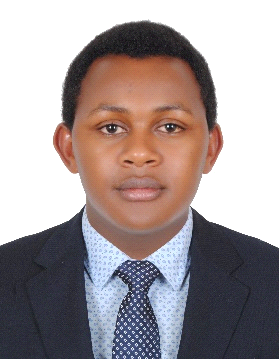 